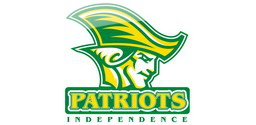 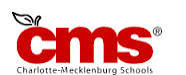 Dear Parents/Guardians,	Welcome to the 2018-2019 school year at Independence High School, Home of the Patriots! My name is Victoria Singleton and I have the pleasure of teaching your child this year in Math I Semester.  It is my mission to Engage, Educate, Equip, and Empower my students throughout this exciting, yet rigorous, curriculum. As we teach the NC Standard Course of Study, your child will be required to achieve a great deal this year including passing Math I, along with the North Carolina EOC for Math I at the end of the 2nd semester in June.  I promise you, that I will do everything in my power to ensure your child’s success.  I am in hopes that you will do the same.  If at any time you have questions or concerns, please feel free to contact me. Ms. SingletonVictoriar.singleton@cms.k12.nc.ushttp://singletonmath1.weebly.com(980) 343 – 6900 Below you will find important information such as classroom expectations, tutoring hours, and homework policies. After reading this information thoroughly, please review the parent contact and information sheet (HW #1) and return it by Friday, January 25. Classroom ExpectationsBe on timeBe prepared. Be ready to learn and engaged. Be respectful.Homework PolicyHomework will be assigned every night. Assignments are specifically crafted to be thorough but not redundant. Although homework is an informal grade, completing or not completing assignments will impact your overall course grade. Tardy Policy Students are expected to be on time to class every day. Students will only receive one warning before being subject to disciplinary action. Cell Phone Policy Cell phones are not permitted during classroom instruction. Students will receive one warning prior to the device being confiscated. Confiscation yields a parent coming to the school office to retrieve the device. AttendanceThe school attendance policies will be enforced.  Students are expected to make up all missing assignments within one week (5 days) after absence.  Students who miss more than 10 days in a semester course will not receive credit for the course unless they attend recovery for the days missedTutoringTutoring sessions are offered each week on Monday afterschool until 3:00 p.m.Sincerely,Ms. Singleton